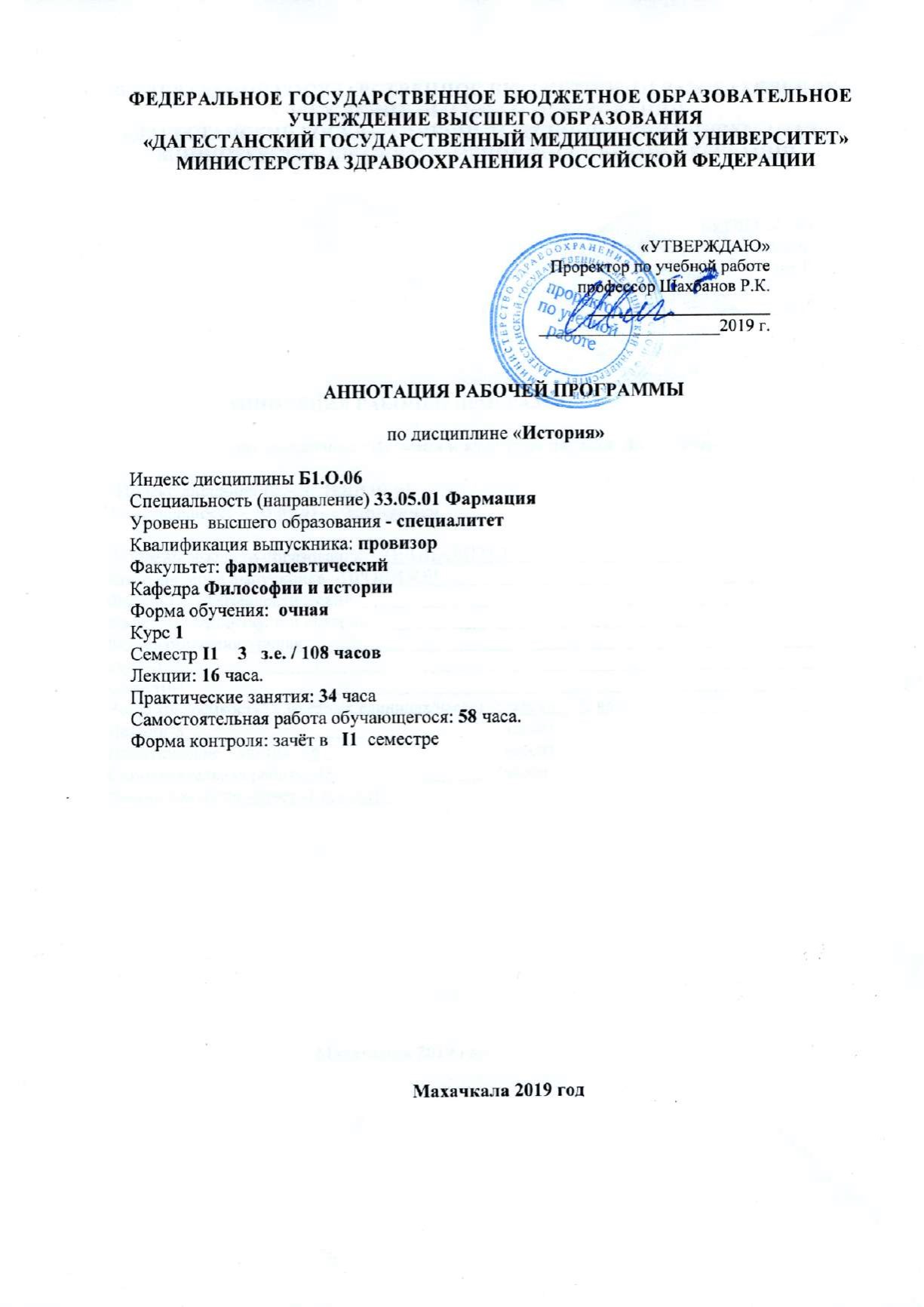 1.ЦЕЛЬ И ЗАДАЧИ ОСВОЕНИЯ ДИСЦИПЛИНЫЦель - расширение и углубление знаний студентов в области Отечественной и мировой истории, развитие аналитического мышления, навыков публичных выступлений и дискуссий.	Программа построена в соответствии с Государственным образовательным стандартом по специальности «Фармация»; требованиями (федерального компонента) к образовательному	минимуму	содержания	основной	образовательной	программы подготовки по специальности «Фармация» по циклу «Общие гуманитарные и социально-экономические	дисциплины»,     утвержденными	Министерством	Образования	РФ 10.03.2000; Примерной программы дисциплины       «История»       для специальности «Фармация»,     утвержденная     Министерством     Образования	Российской     Федерации 05.01.2003.Настоящая рабочая программа предусматривает использование модульной технологии. Это позволит сформировать ключевые (базовые, универсальные) и профессиональные компетенции, т. е. готовность студентов использовать усвоенные знания, умения и навыки, а также способы деятельности для решения практических и теоретических проблем, возникающих в результате их профессиональной деятельности. Усвоение студентом базовых компетенций делает возможным на их основе формирование профессиональных компетенций специалиста с высокими морально-нравственными принципами.Задачи:-	подготовка студентов к личностной ориентации в современном мире, к свободному выбору своих мировоззренческих позиций и развитию творческих способностей;-	углубление и систематизация исторических знаний;-	формирование	аналитического	мышления,	позволяющего	выявлять	сущность стержневых событий истории и отношения между ними;-	обучение студентов самостоятельности и критичности при оценке различных интерпретаций событий отечественной истории.Наименован ие категории компетенци и 1Универсаль ные компетенции2.ПЕРЕЧЕНЬ ПЛАНИРУЕМЫХ РЕЗУЛЬТАТОВ ОБУЧЕНИЯ2УК-5: способность анализировать и учитывать разнообразие культур в процессе межкультурного взаимодействия.ИД-1 ук-5:	Интерпретирует историю России в контексте мирового исторического развития.ИД- 2 ук-5: Анализирует важнейшие идеологические и ценностные системы, сформировавшиеся в ходе исторического развития; обосновывает актуальность их использования при социальном и профессиональном взаимодействии.3.МЕСТО УЧЕБНОЙ ДИСЦИПЛИНЫ В СТРУКТУРЕ ОБРАЗОВАТЕЛЬНОЙ ПРОГРАММЫУчебная дисциплина «История» относится к базовой части Б1.Б4. учебного плана по специальности 33.05.01 ФармацияМатериал дисциплины опирается на ранее приобретенные студентами знания по праву, экономике.Разделы дисциплины «История»№	Наименование разделов1	История Отечества: её предмет и задачи.2	Образование Киевской Руси. Его	социально-экономический	и политический строй3	Образование и укрепление русского централизованного государства (XIV-XVII вв.) 4	Становление абсолютной монархии5	Россия в период капиталистического развития6	Россия в конце XIX - нач. XX вв. Вступление России в эпоху империализма 7	Советская Россия в 1917-1922 гг.8	Социально-экономическое и политическое преобразование в стране в 30-е годы 9	СССР в период Великой Отечественной войны10	СССР в послевоенный период (1945-1953 гг.) 11	Развитие советского общества в 50-80 гг.12	Начало перестройки, попытка реформирования политической власти. Распад СССР (1985-1991 гг.)13	Постсоветское развитие России (1991-2019 гг.)Междисциплинарные связи с обеспечиваемыми (последующими) дисциплинамиНаименование обеспечиваемых (последующих) дисциплин1 2	3	4	5	6	7	8	9	10 11	121 Психология	+	+	+	+	+	+	+2 Философия	+	+	+ 3 История медицины	+                              +      +	+	+ 4 Социология7.ТРУДОЕМКОСТЬ УЧЕБНОЙ ДИСЦИПЛИНЫ И ВИДЫ КОНТАКТНОЙ РАБОТЫВиды работы1Контактная работа (всего), в том числе: Аудиторная работаЛекции (Л)Практические занятия (ПЗ), Семинары (С) Лабораторные работы (ЛР) Внеаудиторная работаВсего часов250 16 34Кол-вочасов в семестре I 350 16 34Самостоятельная	работа	обучающегосяВидс промежуточной зачёт (Э) ИТОГО: ость Общая	час.58	58108	108 3                                    31. СТРУКТУРА И СОДЕРЖАНИЕ УЧЕБНОЙ ДИСЦИПЛИНЫРазделы дисциплины (модуля), виды учебной деятельности и формы текущегоконтроля№	Наименование раздела	Оценочные средства для текущегосемест	дисциплины	 контроля успеваемостиЛ2	3	4 2         История Отечества: еёпредмет и задачи2	Образование Киевской	2 Руси. Его социально-экономический и политический строй2	Образование	и	2 укрепление         русского централизованного государства  (XIV-XVIIвв.)2	Становление абсолютной монархии2	Россия	в	период	2 капиталистическогоразвития2	Россия в конце XIX -	2 нач. XX вв. Вступление России в эпохуимпериализмаИтого	8 2	Советская Россия в 1917-	21922 гг.2	Социально-экономическое	и политическое преобразование в стране в 30-е годыПЗ	СРО	всего5           5           7 2           5           72	5	94	5	112	5	72	5	94	5	1116         30         54 4           4          102	4	68Тесты, рефераты, доклады, письменный опрос, устный опрос.Тесты, рефераты, доклады, письменный опрос, устный опросТесты, рефераты, доклады, письменный опрос, устный опросТесты, рефераты, доклады, письменный опрос, устный опрос Тесты, рефераты, доклады, письменный опрос, устный опрос Тесты, рефераты, доклады, контрольные работы, устный опросТесты, рефераты, доклады, письменный опрос, устный опрос Тесты, рефераты, доклады, письменный опрос, устный опрос2	СССР в период Великой	2 Отечественной войны2	СССР в послевоенный период (1945-1953 гг.)2	Развитие	советского	2 общества в 50-80 гг.Итого:	4 2	Начало         перестройки,попытка реформирования политическойвласти.	Распад	СССР (1985-1991 гг.)2	Постсоветское развитие	2 России (1991-2019 гг.)Итого:	2 Всего:	164	4	102	4	62	4	86	20	40 2           4           62	4	84	8	14 34	58	108Тесты, рефераты, доклады, письменный опрос, устный опрос Тесты, рефераты, доклады, письменный опрос, устный опрос Тесты, рефераты, доклады, письменный опрос, устный опросТесты, рефераты, доклады, письменный опрос, устный опросТесты, рефераты, доклады, контрольные работы, устный опросВИДЫ КОНТРОЛЯ: зачёт во 2 семестреЗав. кафедрой _____________________ (Т.Э. Кафаров)